关于2021-2022学年第一学期《信息技术素养》课程开课的通知各二级学院：为全面落实教育部关于计算机基础课程教学改革的要求，提升学生信息技术素养，依据《江苏海事职业技术学院计算机应用基础课程项目化教学改革实施办法》，从2020年起学校实行“课证融通、模块化教学、线上线下一体化”的计算机基础教学改革，学生在依据个人兴趣需求自主选择选修模块、学习时间，完成计算机基础课程的学习。现将《信息技术素养》课程的学习要求说明如下：一、课程说明根据人才培养方案要求，《信息技术素养》课程为B类限定选修课程，是每个学生在校期间均需修读的课程。课程共计48学时3学分，分为《办公软件应用与信息检索》、《人工智能概论》、《区块链技术概论》、《程序设计基础》四个模块，每个学期均会开放选课，学生根据自己的学习兴趣和时间在任意一个学期选定任意一个模块完成学习，通过考核后即可获得《信息技术素养》课程学分。课程学习不通过的，不安排补考，直接参加重修。二、选课对象2019级、2020级、2021级全校学生（《计算机应用基础》课程通过的学生和2021级信息学院学生无需选课）。三、开课时间及免修要求1. 教学安排（1）选课时间见教务处总安排。（2）开课时间第5周-第17周（10月11日-1月7日），第17周线上考核；（3）学习方式信息技术素养类课程均在线上完成学习，学生在教务系统选课成功后，根据所选课程模块进入职教云平台相应班级参加学习。https://zjy2.icve.com.cn/portal/login.html（云课堂APP）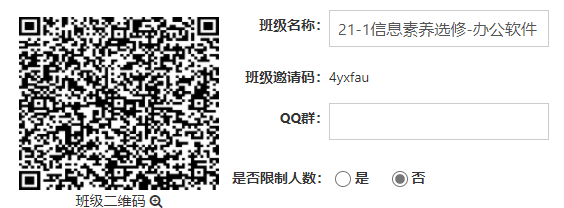 《办公软件应用与信息检索》（邀请码：4yxfau）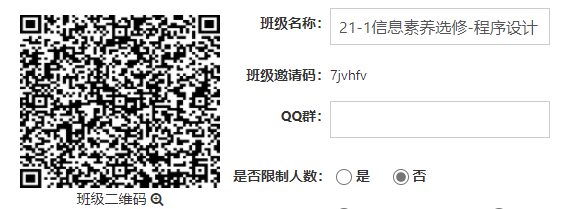 《程序设计基础》（邀请码：7jvhfv）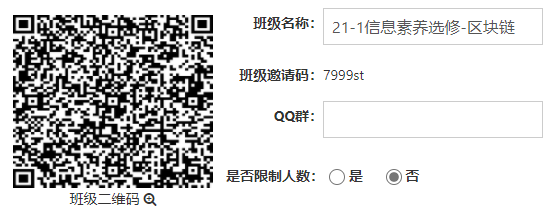 《区块链技术概论》（邀请码：7999st）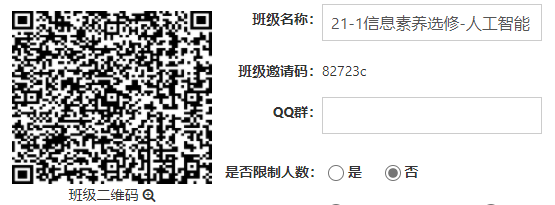 《人工智能概论》（邀请码：82723c）《信息技术素养》课程QQ群：10933091562. 免修说明如已经通过《计算机应用基础》的学生，或获得全国计算机等级考试一级及以上、江苏省计算机等级一级信息技术及以上、全国计算机高新技术办公软件四级、ATA职业技能评价办公软件中级等证书，可以申请《信息技术素养》课程免修。申请免修的学生请于2021年12月31日（第16周周五）前携带证书复印件到至德楼E315办理，联系人：唐鸣，电话：86176111。3. 考证练习本学期，信息学院针对需要参加全国或江苏省计算机考证的学生，每周三下午开放E201、E202教室供学生上机练习，同时开放考证交流群：1043668963。信息工程学院2021年9月26日